Publicado en Madrid el 09/01/2024 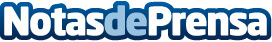 Aqualia aterriza en Estados UnidosLa compañía ejecuta su decisión estratégica de entrar en el mercado estadounidense gracias a su asociación con MDS. La operación supone la entrada de Aqualia en Texas, el segundo estado del país norteamericano en términos de población y el de mayor crecimiento
Datos de contacto:AqualiaAqualia91 359 54 00Nota de prensa publicada en: https://www.notasdeprensa.es/aqualia-aterriza-en-estados-unidos_1 Categorias: Internacional Nacional Ecología Sostenibilidad Actualidad Empresarial http://www.notasdeprensa.es